Ресурсы для учителей начальной школы:Ресурсы для учителей начальной школы: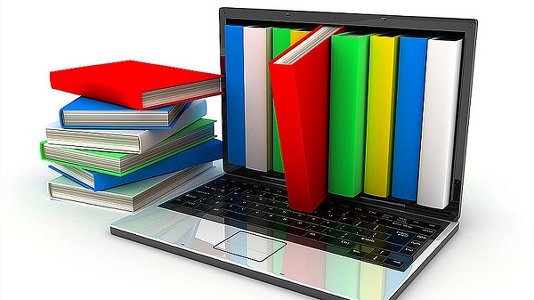            Газеты и журналыСайт "Я иду на урок начальной школы" создан на основе материалов газеты "Начальная школа" Издательского дома "Первое сентября"Газета «Начальная школа». Данный информационный ресурс содержит электронную версию газеты "1 сентября. Начальная школа" и "Я иду на урок начальной школы", созданный на основе материалов газеты "Начальная школа", который также представлен в этом ресурсе. Подобран разнообразный материал по разным предметам, оригинальные разработки уроков. Данный материал может быть полезен педагогам при подготовке к урокам.Сайт «Учительская газета»Журнал «Начальная школа» . Журнал «Начальная школа» - это настольная книга учителей начальных классов, воспитателей, преподавателей и студентов педагогических колледжей, вузов, родителей младших школьников.БИБЛИОТЕКА ДЕТСКИХ ЖУРНАЛОВСообщества и виртуальные клубы учителей начальной школыNachalka.com - сообщество для людей от 6-и лет и старше, имеющих отношение к начальной школе.ИКТ в начальной школе - сообщество учителей начальной школы на портале «Сеть творческих учителей»"Начальная школа" - виртуальная творческая группа "Начальная школа" на портале МЕТОДИСТЫПервые шаги в школе - Виртуальный клуб учителей начальной школыМОНТЕССОРИ-СИТИ - виртуальный педагогический клуб. На сайте представлена интересная информация о работе клуба педагогов, использующих в своей деятельности идеи Монтессори. Есть подробный материал о педагогике Монтессори; материал авторских встреч; мастер-классы, курсы лекций, тренинги.Дети-66.ru Портал для учителей и родителей Уральского регионаМетодические материалы к урокам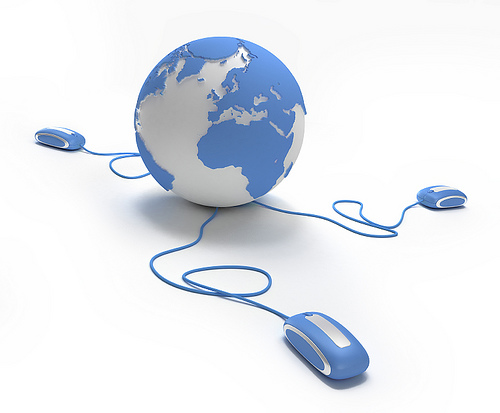 Преподавание в начальной школе на сайте Фестиваль педагогических идей «Открытый урок»Тематические коллекции материаловМетодические материалы учителям начальных классов на портале RusEduЗанятия по ПДД для начальной школыСборник методических разработок для школы на Российском образовательном порталеМетодические разработки на сайте «Учительский портал»Pedsovet.ru - представлены методические материалы для учителей начальных классов на сайте педагогического сообщества Екатерины Пашковой Pedsovet.ruКоллекция диктантов — русский язык Огромный выбор диктантов с их звуковой записью можно использовать на уроках русского языка на этапах закрепления и обобщения пройденных темКомпьютерный практикум для начальной школы. Данный ресурс разработан в рамках конкурса НФПК «Разработка Информационных источников сложной структуры (ИИСС) для системы общего образования». Цифровые ресурсы ориентированы на формирование учебной деятельности с использованием компьютера при изучении основных учебных дисциплин в 1-4 классах. Включает порядка 3000 заданий и развивающих игр, разбитых по типам и изучаемым темам. Имеется Конструктор уроков, позволяющий самостоятельно определять содержание компьютерного занятия, конструируя нужный набор заданий в нужной последовательности.Образовательный ресурс "Начальная школа" - разработан в рамках конкурса НФПК "Разработка инновационных учебно-методических комплексов (ИУМК) для системы общего образования". Ресурс содержит ряд учебников, набор цифровых ресурсов, инструкций по их эксплуатации и методические рекомендации по организации учебного процессаКопилка опыта учителей начальных классов. - представлен разнообразный материал для учителя начальных классов (календарное, тематическое и бесплатное поурочное планирование, разработки уроков в начальных 1 2 3 4 классах, сценарии праздников для детей, советы педагогам, варианты тем для проведения родительских собраний, методические рекомендации по работе с книгами Е.Чарушин С.Я. Маршак Т.Г. Шевченко А.Л.Барто, бесплатные презентации для начальной школы для проведения уроков в начальных классах и множество других полезных наработок для учителя начальных классов)«Начальная школа. Уроки Кирилла и Мефодия»Нестандартные урокиЛитературный календарь на 2010-2011 учебный год от Жакулиной Ирины ВалентиновныМетодическая копилка учителя, воспитателя, родителяИКТ в начальной школе: Классный блог - единое информационное пространство для учеников, учителя, родителейПервоклассники. Свободное письмоИКТ в начальной школе. Предновогодние уроки письма, математики, обучения грамоте.Виртуальное сообщество второклассниковОбучение грамоте и ИКТАзбука с картинками - на сайте в стихотворной форме представлены все буквы русского алфавита, а также дано правильное написание букв.Методическая копилка учителя начальных классов Пономаревой Людмилы АлександровныОбразовательные системы для начальной школы:"Начальная школа XXI века""Школа России""Перспектива""Школа 2100"Каталоги Интернет-ресурсовРоссийский общеобразовательный портал«Школьная библиотека» – вся школьная программа по литературе на одном сайте! Бесплатно и в разных электронных форматах собраны все: от классиков до современников.Книга – твой лучший друг и помощник, скачай и возьми с собой!Внеклассная работаДетское радио FM - радиостанция учитывает возрастные особенности и распорядок дня слушателей: утренний блок адресован дошкольникам, дневные программы - детям старше семи лет, поздно вечером - блок для родителей, в ночное время - музыка для сна.Сайт для учителей и родителей представлены материалы к внеклассным мероприятиям начальной школыСтрана мастеров. Сайт объединяет учителей и учащихся, родителей и детей, состоявшихся мастеров и новичков по тематике: прикладное творчество, мастерство во всех его проявлениях и окружающая среда.НАСТОЯЩАЯ ФИЗИКА для современных малышей и их родителей на детском портале СолнышкоОбучающие мультфильмы для дошкольников и младших школьников.Олимпиадные задания для учеников начальных классов по различным предметамМегаэнциклопедия животных (виртуальный «зооклуб»)IgraZa.ru. Игры, ребусы, загадки Сайт об «интеллектуальном спорте», о занимательных задачах, о том, какие они бывают и как над ними работать, а также — как их составлять самому. Здесь представлены почти все виды занимательных задач, с которыми может встретиться человек в современной периодической и непериодической печати, а также на просторах Интернета.Детские электронные презентации и клипыAPUS.RU - один из самых значительных проектов о живой природе в Рунете. Представлены фото разных животных, описание их видов, конкурсы и викторины для школьников. Поддержку и развитие сервера осуществляет интернет-агентство «Направление.RU».Иллюстрированная Энциклопедия ЖивотныхРадость Моя. Детский семейный образовательный телеканал - на сайте можно найти программы и фильмы, посвященные главным жизненным ценностям: теплу «Домашнего очага», «Работе с верой в душе», «Доброму слову», любви, которая «Один раз на всю жизнь». Дети смогут учиться в «Академии занимательных наук», гулять по «Шишкиному Лесу», слушать «Сказки и истории», а иногда получать «Песенку в подарок». Всей семьей вы сможете принять участие в «Неравнодушном разговоре», «Своими глазами» увидеть «Сто чудес света» и подняться «Выше крыши», чтобы послушать «Монологи о прекрасном».Раскраски для детей - на сайте представлено огромное количество раскрасок для детей разной тематике, выбирайте те, которые интересны вашему ребёнку и скачивайте их с сайта совершенно бесплатно.В гостях у Василисы - сайт поможет возродить в вашем доме добрую традицию семейных вечеров. Семейные домашние чтения – это одно из самых благотворных воспитательных средств. На сайте собраны стихи, рассказы, сказки, написанные в разное время. В отборе произведений участвовали специалисты дошкольного образования, учителя начальной, средней и старшей школы.  Виртуальные экскурсииМосковский КремльОткрытие КремляОфициальный сайт КремляГосударственная Третьяковская галереяГосударственный эрмитаж